Your recent request for information is replicated below, together with our response.Under the Freedom of Information (Scotland) Act 2002, please provide the following information.Figures and details of reports and cases your force has dealt with year by year from the beginning of 2020 until the end of 2023 regarding vehicle hit-and-runs.  Please break this down by year, the police division the incident occurred in and if the victim was seriously injured or died in the crash.In response to your request, the attached tables relate to recorded ‘hit and run’ incidents and road traffic collisions (RTCs), broken down by division, for the period 2020 to the end of 2023.The data is from two different systems and must not be added together - to explain, an incident may result in the creation of an RTC report but that will not always be the case.  To explain, a reportable collision is defined under Section 170 of the Road Traffic Act 1988 and describes the legal responsibility on those drivers involved to report the matter to the police.  Where those involved exchange personal details, there is no legal requirement to report a collision to the police and this applies particularly to non-injury collisions.Most RTC reports will however have a corresponding incident report, from when the matter was initially reported to Police Scotland.Table 1 details recorded RTCs where at least one vehicle involved is recorded as ‘hit and run’ on the Police Scotland RTC CRaSH database.  This excludes non injury collisions.Table 2 relates to ‘hit and run - RTC’ incidents recorded on our STORM incident recording system where one party has failed to stop, provide details or report the accident.If you require any further assistance, please contact us quoting the reference above.You can request a review of this response within the next 40 working days by email or by letter (Information Management - FOI, Police Scotland, Clyde Gateway, 2 French Street, Dalmarnock, G40 4EH).  Requests must include the reason for your dissatisfaction.If you remain dissatisfied following our review response, you can appeal to the Office of the Scottish Information Commissioner (OSIC) within 6 months - online, by email or by letter (OSIC, Kinburn Castle, Doubledykes Road, St Andrews, KY16 9DS).Following an OSIC appeal, you can appeal to the Court of Session on a point of law only. This response will be added to our Disclosure Log in seven days' time.Every effort has been taken to ensure our response is as accessible as possible. If you require this response to be provided in an alternative format, please let us know.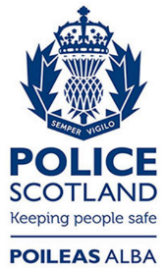 Freedom of Information ResponseOur reference:  FOI 24-0918Responded to:  2 May 2024